Lean On MeBill Withers 1972 (with a slight Canadian twist…)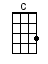 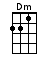 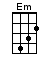 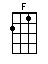 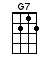 INTRO:  / 1 2 3 4 /|[C]          X        [C] [Dm] [Em] [F] || 1     +     2     +     3     +     4  +  |              X        [F] [Em] [Dm] [C] || 1     +     2     +     3     +     4  +  ||             X        [C] [Dm] [Em] [Em]|    X    [Dm]      X     || 1     +     2     +     3     +     4  +  | 1  +  2  +  3  +  4  +  ||[C]          X        [C] [Dm] [Em] [F] || 1     +     2     +     3     +     4  +  ||             X        [F] [Em] [Dm] [C] || 1     +     2     +     3     +     4  +  ||             X        [C] [Dm] [Em] [G7]|    X    [C]       X     || 1     +     2     +     3     +     4  +  | 1  +  2  +  3  +  4  +  |[C] Some-[C]times [Dm] in [Em] our [F] lives[F] We [Em] all [Dm] have [C] pain[C] We [Dm] all [Em] have [Em] sor-[Dm]row[C] But [C] if [Dm] we [Em] are [F] wise[F] We [Em] know [Dm] that [C] there's[C] Al-[Dm]ways [Em] to-[G7]mor-[C]rowCHORUS:Lean on me [C] < 1 2 > [C] when [Dm] you're [Em] not [F] strongAnd [F] I'll [Em] be [Dm] your [C] friend[C] I'll [Dm] help [Em] you [Em] carry [Dm] on[C] For [C] it [Dm] won't [Em] be [F] long'Til [F] I'm [Em] gon-[Dm]na [C] needSome-[C]bo-[Dm]dy [Em] to [G7] lean [C] on[C] Please [C] swal-[Dm]low [Em] your [F] pride[F] If [Em] I [Dm] have [C] thingsThat [C] you [Dm] need [Em] to [Em] bor-[Dm]row[C] For [C] no [Dm] one [Em] can [F] fill[F] Those [Em] of [Dm] your [C] needs[C] That [Dm] you [Em] won't [G7] let [C] showBRIDGE: < A CAPELLA with clapping >So, just call on me brotherWhen you need a handWe all need somebody to lean onI just might have a problem, that you'd understandWe all need somebody, to [G7] lean [C] onCHORUS:Lean on me [C] < 1 2 > [C] when [Dm] you're [Em] not [F] strongAnd [F] I'll [Em] be [Dm] your [C] friend[C] I'll [Dm] help [Em] you [Em] carry [Dm] on[C] For [C] it [Dm] won't [Em] be [F] long'Til [F] I'm [Em] gon-[Dm]na [C] needSome-[C]bo-[Dm]dy [Em] to [G7] lean [C] onBRIDGE: < A CAPELLA with clapping >You just call on me brother, when you need a hand‘Cause we all need somebody, to lean onOn a tous les mêmes problèmesPour qu’on se comprenneWe all need somebody to [G7] lean [C] on, yeah-ah-ah-ah-ah[C] If [C] there [Dm] is [Em] a [F] loadThat [F] you [Em] have [Dm] to [C] bear[C] That [Dm] you [Em] can't [Em] car-[Dm]ry[C] I'm [C] right [Dm] up [Em] the [F] road[F] I'll [Em] share [Dm] your [C] load[C] If [Dm] you [Em] just [G7] call [C] me[Dm] Call [C] me                    [Dm] Call    [C] me                            If you need a [Dm] friend  [C]     Oh you just[Dm] Call [C] me                [Dm] Call     [C] me[Dm] call [C] me, if you ever [Dm] need a [C] friend[Dm] Call [C] me, appelez-moi[Dm] Call [C] me, I’ll be there[Dm] Call [C] me, please just[Dm] Call [C] mewww.bytownukulele.ca